GMINA MIASTO AUGUSTÓWGMINNY PROGRAM WSPIERANIA RODZINY NA LATA 2020 - 2022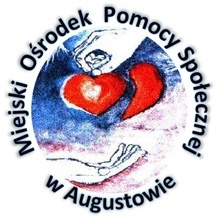 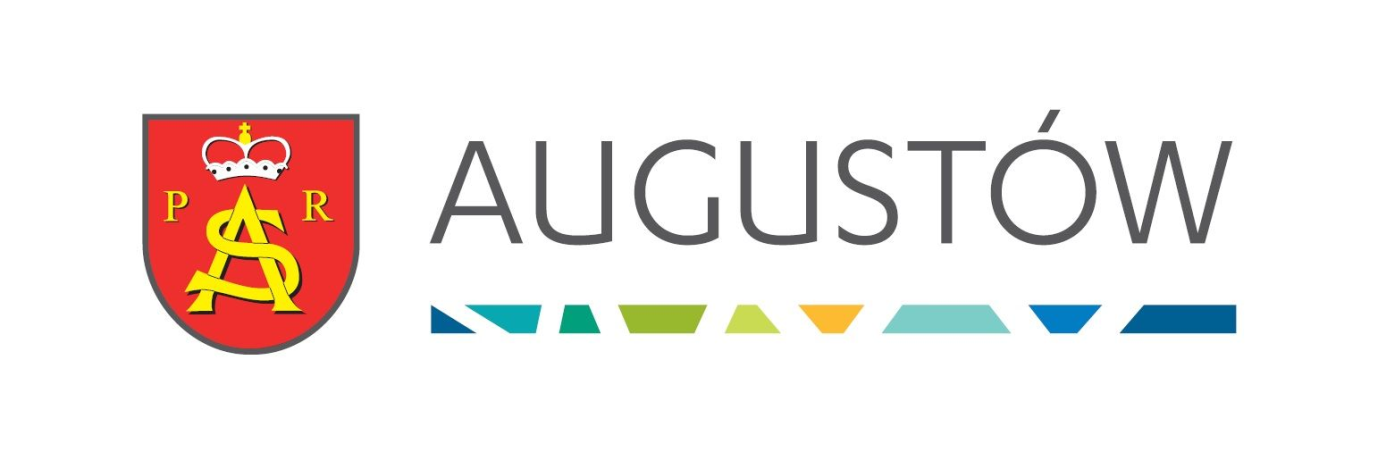 AUGUSTÓW 2020R.WstępUstawa z dnia 9 czerwca 2011 r. o wspieraniu rodziny i systemie pieczy zastępczej 
(t.j. Dz.  U.  z  2019  r. poz. 1111,  924, 1818) określa zasady i formy pracy i pomocy rodzinom mającym trudności w prawidłowym wypełnianiu funkcji opiekuńczo – wychowawczych oraz sprawowaniu pieczy zastępczej. Ustawodawca zadanie wspierania rodziny i pieczy zastępczej podzielił na gminę, powiat i samorząd województwa. Pierwszym i najważniejszym elementem systemu wspierania rodziny jest gmina. Działania gminy powinny być nakierowane na profilaktykę oraz na wszechstronną pomoc rodzinie w kryzysie, tak aby mogła ona poradzić sobie z trudnościami. Współczesne rodziny zmagają się z kryzysami o różnorodnej genezie, postęp zawsze pociąga za sobą powstawanie nowych problemów. Rodziny znajdujące się w trudnej sytuacji mają problemy z samodzielnym rozwiązaniem występujących złożonych problemów. Konieczne jest udzielanie im różnorodnych form pomocy, aby pobudzić aktywność i ukierunkować na samodzielne podejmowanie zadań, korzystanie z zasobów, które są w rodzinie i w lokalnej społeczności. Właściwa diagnoza trudności występujących w rodzinie oraz zaangażowanie odpowiednich instytucji, opracowanie strategii działań jest podstawą do osiągniecia pożądanych efektów.  W przypadku, gdy zaistniała konieczność umieszczenia dziecka w pieczy zastępczej, praca z rodziną biologiczną ma na celu jak najszybszy powrót dziecka do rodziny. Działania wspierające utrzymanie dzieci w rodzinie wskazane są zarówno ze względów społecznych, jak i ekonomicznych, gdyż służą obniżeniu kosztów gminy związanych z pobytem dziecka w rodzinnej lub instytucjonalnej pieczy zastępczej. Ważnym elementem Programu niezbędnym do realizacji zadań z zakresu wspierania rodziny jest stworzenie warunków do rozwoju kadr pracujących na rzecz rodzin wieloproblemowych i umożliwienie wprowadzenia nowych form pracy z rodzinami. Podstawy prawne opracowania programu1. Konstytucja Rzeczypospolitej Polskiej z dnia 2 kwietnia 1997r. (Dz. U. Nr 78, poz. 483 z późn. zm.). 2. Ustawa z dnia 9 czerwca 2011 r. o wspieraniu rodziny i systemie pieczy zastępczej ( t.j. Dz.  U.  z  2019  r. poz. 1111, 924, 1818).3. Ustawa z dnia 4 listopada 2016 r. o wsparciu kobiet w ciąży i rodzin „Za życiem” (Dz.  U.  z  2019  r. poz. 473, 1818 ).4. Ustawa z dnia 12 marca 2004 r. o pomocy społecznej (Dz. U. z  2019r. poz. 1507, 1622, 1690, 1818). 5. Ustawa z dnia 29 lipca 2005 r. o przeciwdziałaniu przemocy w rodzinie (Dz. U. z 2015r. poz. 1390                    z późn. zm.).6. Ustawa z dnia 26 października 1982 r. o wychowaniu w trzeźwości i przeciwdziałaniu alkoholizmowi ( t.j. Dz. U.  z  2018  r. poz. 2137, 2244, z 2019  r.  poz. 730, 1818).7. Ustawa z dnia 29 lipca 2005 r. o przeciwdziałaniu narkomanii ( Dz. U.  z  2019  r. poz. 852, 1655, 1818).8. Ustawa z dnia 24 kwietnia 2003 r. o działalności pożytku publicznego i o wolontariacie (Dz. U.  z  2019  r. poz. 688, 1570, 2020 ).9. Gminny Program Wspierania Rodziny Miasta Augustowa na lata 2020-2022 jest zgodny 
z założeniami Strategii Rozwiązywania Problemów Społecznych Gminy Miasto Augustów na lata 2017 – 2025 przyjętej Uchwałą nr XXIX/263/16 Rady Miejskiej w Augustowie z dnia 5 grudnia 2016r.  2. Charakterystyka społeczno-demograficzna Gminy Miasta Augustów.Augustów to jeden z najważniejszych ośrodków turystycznych w woj. podlaskim. Miasto 
od 1993 r. posiada status uzdrowiska. Miasto otoczone jest dziewięcioma jeziorami i rozległą Puszczą Augustowską. W Augustowie działają stocznie jachtowe BaltYacht oraz Ślepsk, należące do największych przedsiębiorstw tego typu w Polsce i eksportujące większość produkcji do Europy Zachodniej. Ponadto działają mniejsze stocznie m. in. Mirage Boats, producenci kajaków i łódek oraz dostawcy materiałów: Brunswick Marines, Demex i inni.Od 1951 r. działa w mieście wytwórnia tytoniu przemysłowego. Obecnie zakład ten należy do koncernu British American Tobacco S.A. Inne, duże zakłady produkcyjne to m.in. producent maszyn rolniczych POM czy wytwórnia wody mineralnej Augustowianka.W mieście znajduje się wiele podmiotów handlowych. Dominują małe sklepy, choć w przeciągu kilku ostatnich lat powstało kilka marketów, m.in.: Kaufland, Lidl, Biedronka (4), Polomarket, galeria handlowa Marjon.Na terenie miasta znajduje się 10 publicznych i 11 niepublicznych placówek oświatowych podległych Burmistrzowi: 1 żłobek, 5 przedszkoli, 4 szkoły podstawowe (publiczne) i 9 przedszkoli i 2 szkoły niepubliczne. Na terenie Augustowa znajduje się również Zespół Szkół Specjalnych, szkoły ponadgimnazjalne i policealne: Augustowskie Centrum Edukacyjne, Zespół Szkół Ogólnokształcących, Liceum Ogólnokształcące Nr 2, Zespół Szkół Technicznych, Niepubliczna Szkoła Policealna nr 5, Niepubliczne Liceum Ogólnokształcące dla Dorosłych nr 6, Policealne Studium Farmaceutyczne.  Liczba mieszkańców Augustowa na dzień 31 grudnia 2019r. wynosiła 29.025 osób (Źródło Urząd Miejski w Augustowie). Dane statystyczne obrazują sytuację demograficzną w Augustowie. Ostatnie 4 lata wykazują tendencje spadkowe. Zmiany w liczebności kobiet i mężczyzn zamieszkujących Miasto Augustów w ostatnich latach przedstawia poniższa tabela.Tabela 1 Liczba ludności M. Augustów wg płciŹródło: Raport o stanie miasta Augustów za rok 2018W kontekście występowania i rozwiązywania problemów społecznych istotna jest struktura wiekowa ludności uwzględniająca gotowość do aktywności zawodowej. Przedstawia ją tabela poniżej. Tabela 2 Podział ludności wg grupowania ekonomicznego (M. Augustów)Źródło: Raport o stanie miasta Augustów za rok 2018Liczba zarejestrowanych bezrobotnych w mieście Augustów w końcu pierwszego półrocza 2019r. wynosiła 1021, w tym 462 kobiet  i 854 mężczyzn. Na przestrzeni lat 2016 - 2019 widać tendencję malejącą. Wśród bezrobotnych większość stanowią mężczyźni (Dane Powiatowy Urząd Pracy w Augustowie).Tabela 3 Bezrobotni mieszkańcy Augustowa zarejestrowani w PUP.Źródło: Powiatowy Urząd Pracy w Augustowie – załącznik nr 7 do sprawozdania MRPiPS - 01	W rodzinnych formach pieczy zastępczej na terenie powiatu augustowskiego przebywa 66 dzieci pochodzących z terenu miasta Augustowa (w tym 44 umieszczono po 01.01.2012r.). W instytucjonalnej pieczy zastępczej na terenie powiatu augustowskiego przebywa 5 dzieci pochodzących z miasta Augustowa (5 umieszczono po 01.01.2012r.), w rodzinnych formach pieczy zastępczej na terenie innych powiatów przebywa 1 dziecko pochodzące z miasta Augustowa (1 umieszczone po 01.01.2012r), w instytucjonalnej pieczy zastępczej na terenie innych powiatów nie ma dzieci pochodzących z miasta Augustowa. 3. Charakterystyka rodzin objętych wsparciem Ośrodka Pomocy Społecznej 
w Augustowie.Mówiąc o przyczynach trudnej sytuacji życiowej osób zgłaszających się o pomoc do MOPS                                 w Augustowie konieczne jest przeanalizowanie danych ilościowych dotyczących udzielonej pomocy mieszkańcom Augustowa. Tabela 4 Rodziny objęte pomocą społecznąŹródło:  Sprawozdania MRPiPS lata 2013-2016.Jednym z częstszych powodów jest bezradność w sprawach opiekuńczo - wychowawczych. Bezradność w sprawowaniu opieki ma różne źródła.  Wśród nich jest bezrobocie jednego z rodziców lub obojga, a co za tym idzie, niskie dochody, które nie pozwalają na zabezpieczenie podstawowych potrzeb bytowych rodziny, trudne warunki mieszkaniowe. Innym powodem bezradności w sprawach opiekuńczo – wychowawczych jest brak umiejętności wychowawczych, często wyniesione z domu nieprawidłowe wzorce, niewłaściwe relacje w rodzinie. Niebezpieczeństwem jest sprawowanie opieki przez rodziców nadużywających alkoholu                    i uzależnionych od środków psychoaktywnych. Statystyki tutejszego Ośrodka wskazują, iż problem uzależnienia od alkoholu jest obecny w rodzinach. Dane mówią o rodzinach, w których  u co najmniej jednego członka stwierdzono uzależnienie od alkoholu. Wiele osób korzystających z pomocy nadużywa alkoholu, jednak nie zawsze ops nie dysponuje dokumentami stwierdzającymi chorobę alkoholową. Tabela 5  Liczba rodzin/osób korzystających z pomocy z powodu problemów alkoholowychŹródło:  Sprawozdania MRPiPS lata 2013-2016Utrzymuje się na zbliżonym poziomie liczba rodzin korzystających z pomocy społecznej z powodu występujących problemów alkoholowych. Nadużywanie alkoholu często powiązane jest z przemocą w rodzinie. Sytuację związaną ze zjawiskiem przemocy w rodzinie obrazują poniższe dane, z których wynika, iż ciągle duża jest liczba procedur Niebieskiej Karty na terenie Augustowa. Do Zespołu Interdyscyplinarnego Gminy Miasta Augustów w 2018 roku wpłynęło 130 Niebieskich Kart, w tym 106 na wniosek  Policji, 16 z Miejskiego Ośrodka Pomocy Społecznej, 6 z Miejskiej Komisji Rozwiązywania Problemów Alkoholowych w Augustowie, 2 założone przez placówki oświatowe. W 2019 roku liczba założonych Niebieskich Kart wyniosła 110, w tym 84 przez  Policję, 9 – MOPS, 12 - MKRPA w Augustowie, 5 - placówki oświatowe. Duża liczba założonych Niebieskich Kart nie musi świadczyć o zwiększeniu skali zjawiska przemocy w rodzinie. Może być to efekt prowadzonych od lat kampanii informacyjnych dotyczących zjawiska przemocy w rodzinie, większej świadomości społeczeństwa oraz częstszych działań służb i instytucji (np. w wyniku konfliktów rodzinnych). Rysunek 1  Liczba założonych Niebieskich KartŹródło: Sprawozdania Miejskiego Ośrodka Pomocy Społecznej w Augustowie 2017r.- 2019rRysunek 2  Liczba korzystających ze wsparcia MOPS z powodu przemocy Źródło: Sprawozdania MRPiPS 2016-2019., MOPS w Augustowie.Poza pomocą finansową konieczne jest wsparcie tych rodzin innymi formami pomocy, które wzmocnią rodzinę. Niezbędne jest poradnictwo specjalistyczne, strategia pomocy indywidualnie opracowana dla każdej rodziny. W zależności od problemów występujących w rodzinie wsparcie w kryzysie przez psychologa, terapeutę uzależnień, prawnika pozwala na rozwiązanie trudnych problemów i powrót do prawidłowego funkcjonowania. Współczesne rodziny narażone są na problemy i zawiłości wynikające z warunków gospodarczych państwa, regionu, gminy, a także z problemów wewnątrzrodzinnych. Działania wyznaczone gminom w obszarze wsparcia rodziny nie dotykają kwestii gospodarczych, jednak wskazują katalog świadczeń i usług za pomocą których można próbować niwelować skutki niekorzystnej sytuacji rodzin, aby rodzina funkcjonowała prawidłowo i  dziecko jak najdłużej pozostawało w rodzinie biologicznej. 4.Wspieranie rodziny jako główne zadanie gminy. Zadania gminy w zakresie wspierania rodziny. Zgodnie z art. 176 Ustawy o wspieraniu rodziny i systemie pieczy zastępczej do zadań własnych gminy należy:1) opracowanie i realizacja 3-letnich gminnych programów wspierania rodziny;2) tworzenie możliwości podnoszenia kwalifikacji przez asystentów rodziny;3) tworzenie oraz rozwój systemu opieki nad dzieckiem, w tym placówek wsparcia dziennego, oraz praca z rodziną przeżywającą trudności w wypełnianiu funkcji opiekuńczo-wychowawczych przez:a) zapewnienie rodzinie przeżywającej trudności wsparcia i pomocy asystenta rodziny oraz dostępu    do specjalistycznego poradnictwa,b) organizowanie szkoleń i tworzenie warunków do działania rodzin wspierających,c) prowadzenie placówek wsparcia dziennego oraz zapewnienie w nich miejsc dla dzieci;4) finansowanie:a) (uchylony)b) podnoszenia kwalifikacji przez asystentów rodziny,c) kosztów związanych z udzielaniem pomocy o której mowa w art. 29 ust. 2, ponoszonych przez rodziny wspierające w zakresie prowadzenia gospodarstwa domowego;5) współfinansowanie pobytu dziecka w rodzinie zastępczej, rodzinnym domu dziecka, placówce opiekuńczo - wychowawczej, regionalnej placówce opiekuńczo- terapeutycznej lub interwencyjnym ośrodku preadopcyjnym;6) sporządzanie sprawozdań rzeczowo-finansowych z zakresu wspierania rodziny oraz przekazywanie ich właściwemu wojewodzie w wersji elektronicznej, z zastosowaniem systemu teleinformatycznego,7) prowadzenie monitoringu sytuacji dziecka z rodziny zagrożonej kryzysem lub przeżywającej trudności w wypełnianiu funkcji opiekuńczo- wychowawczej, zamieszkałego na terenie gminy.Oprócz ww. zadań własnych gmina realizuje zadania zlecone z zakresu administracji rządowej wynikające z rządowych programów z zakresu wspierania rodziny, zgodnie z wytycznymi przekazywanymi przez wojewodę (art. 177 ustawy).4.1. Asystent rodziny W myśl ustawy o wspieraniu rodziny i systemie pieczy zastępczej (art. 12.1)  asystentem rodziny może być osoba, która:1. posiada:wykształcenie wyższe na kierunku pedagogika, psychologia, socjologia, nauki o rodzinie lub praca socjalna lubwykształcenie wyższe na dowolnym kierunku uzupełnione szkoleniem z zakresu pracy 
z dziećmi lub rodziną i udokumentuje co najmniej roczny staż pracy z dziećmi lub rodziną lub studiami podyplomowymi obejmującymi zakres programowy szkolenia i udokumentuje                      co najmniej roczny staż pracy z dziećmi lub rodziną, lubwykształcenie średnie i szkolenie z zakresu pracy z dziećmi lub rodziną, a także udokumentuje co najmniej 3-letni staż pracy z dziećmi lub rodziną;2. nie jest i nie była pozbawiona władzy rodzicielskiej oraz władza rodzicielska nie jest jej zawieszona ani ograniczona;3. wypełnia obowiązek alimentacyjny – w przypadku gdy taki obowiązek w stosunku do niej wynika                                    z tytułu egzekucyjnego;4. nie była skazana prawomocnym wyrokiem za umyślne przestępstwo lub umyślne przestępstwo skarbowe.Do zadań asystenta rodziny należy wspieranie rodziny biologicznej mającej trudności 
w wypełnianiu funkcji opiekuńczo – wychowawczej oraz mającej inne problemy powodujące trudną sytuację życiową. W szczególności, zgodnie z art. 15 ustawy, do zadań asystenta rodziny należy:opracowanie i realizacja planu pracy z rodziną we współpracy z członkami rodziny 
i w konsultacji z pracownikiem socjalnym;opracowanie, we współpracy z członkami rodziny i koordynatorem rodzinnej pieczy zastępczej, planu pracy z rodziną, który jest skoordynowany z planem pomocy dziecku umieszczonemu w pieczy zastępczej;udzielanie pomocy rodzinom w poprawie ich sytuacji życiowej, w tym w zdobywaniu umiejętności prawidłowego prowadzenia gospodarstwa domowego;udzielanie pomocy rodzinom w rozwiązywaniu problemów socjalnych;udzielanie pomocy rodzinom w rozwiązywaniu problemów psychologicznych;udzielanie pomocy rodzinom w rozwiązywaniu problemów wychowawczych z dziećmi;wspieranie aktywności społecznej rodzin;motywowanie członków rodzin do podnoszenia kwalifikacji zawodowych;udzielanie pomocy w poszukiwaniu, podejmowaniu i utrzymywaniu pracy zarobkowej;motywowanie do udziału w zajęciach grupowych dla rodziców, mających na celu kształtowanie prawidłowych wzorców rodzicielskich i umiejętności psychospołecznych;udzielanie wsparcia dzieciom, w szczególności poprzez udział w zajęciach psychoedukacyjnych;podejmowanie działań interwencyjnych i zaradczych w sytuacji zagrożenia bezpieczeństwa dzieci i rodzin;prowadzenie indywidualnych konsultacji wychowawczych dla rodziców i dzieci;realizacja zadań określonych w ustawie z dnia 4 listopada 2016 r. o wsparciu kobiet 
w ciąży i rodzin „Za życiem” (Dz. U. z 2019 r. poz. 473);prowadzenie dokumentacji dotyczącej pracy z rodziną;dokonywanie okresowej oceny sytuacji rodziny, nie rzadziej niż co pół roku, 
i przekazywanie tej oceny kierownikowi Miejskiego Ośrodka Pomocy Społecznej                                                 w Augustowie; monitorowanie funkcjonowania rodziny po zakończeniu pracy z rodziną;sporządzanie, na wniosek sądu, opinii o rodzinie i jej członkach;współpraca z jednostkami administracji rządowej i samorządowej, właściwymi organizacjami pozarządowymi oraz innymi podmiotami i osobami specjalizującymi się w działaniach na rzecz dziecka i rodziny;współpraca z zespołem interdyscyplinarnym lub grupą roboczą.Asystent rodziny prowadzi pracę z rodziną w miejscu jej zamieszkania lub w miejscu wskazanym przez rodzinę, za jej zgodą i z jej aktywnym udziałem, z uwzględnieniem zasobów własnych rodziny oraz źródeł wsparcia zewnętrznego.Tabela 6 Liczba rodzin korzystających ze wsparcia asystentów rodzinyŹródło:  Dane MOPS w  Augustów w 2015-2019r.,W sytuacji, w której rodzina nie jest w stanie samodzielnie realizować wszystkich niezbędnych zadań, gdy nie spełnia swoich podstawowych funkcji, wymaga pomocy i wsparcia.Zakres zadań asystenta rodziny obejmuje cztery obszary: bezpośrednią pracę z rodzicami, bezpośrednią pracę z dziećmi, działania realizowane na rzecz dziecka i rodziny oraz organizację własnej pracy. Mówiąc o funkcji asystenta rodziny można wyodrębnić – funkcję wsparcia psychiczno- emocjonalnego, opiekuńczą, doradczą, diagnostyczno - monitorującą, mediacyjną, wychowawczą, motywująco - aktywizującą oraz koordynacji działań skierowanych na rodzinę.Wprowadzenie asystenta i jego praca z rodziną ma na celu podniesienie kompetencji opiekuńczo - wychowawczych rodziców, podniesienie poziomu ich odpowiedzialności za losy swojej rodziny, podniesienie umiejętności komunikacyjnych w rodzinie. W efekcie wspólne działania rodziny, asystenta i pracownika socjalnego, przy wsparciu wielu instytucji i organizacji, mają zapobiec rozpadowi rodziny i umieszczeniu dzieci w pieczy zastępczej.Asystenci rodziny zatrudnieni w tutejszym Ośrodku prowadzą pracę z rodzinami w miejscu ich zamieszkania. Wykonując swoje obowiązki asystenci rodzin współpracują z różnymi instytucjami: szkołami, przedszkolami z terenu Miasta Augustowa, I Zespołem Kuratorskiej Służby Sądowej w Augustowie, Powiatowym Centrum Pomocy Rodzinie w Augustowie, Poradnią Psychologiczno – Pedagogiczną w Augustowie, Urzędem Miejskim w Augustowie, Augustowskim Towarzystwem Budownictwa Społecznego „KODREM” Sp. z o. o. oraz z placówkami ochrony zdrowia, organizacjami pozarządowymi. Asystenci rodziny biorą udział w posiedzeniach grup roboczych Zespołu Interdyscyplinarnego dotyczących procedury „Niebieskiej Karty” w rodzinach objętych ich wsparciem.  Praca asystentów rodziny łączy w jednym miejscu wiele różnych działań, wymaga dużej wiedzy dotyczącej pracy z osobami dorosłymi i dziećmi, znajomości lokalnych zasobów społecznych, umiejętności godzenia różnych przekonań.4.2. Rodzina wspierająca Inną formą pomocy rodzinie wprowadzoną omawianą ustawą są rodziny wspierające, których zadaniem jest pomoc w opiece i wychowaniu dziecka, prowadzeniu gospodarstwa domowego czy kształtowaniu i wypełnianiu podstawowych ról społecznych, przy współpracy z asystentem rodziny. Rodzina wspierająca ma aktywnie pomagać w przezwyciężeniu kryzysu w rodzinie wspieranej, a nie                   ją wyręczać. Formy takiej pomocy mogą być bardzo różnorodne, uzależnione są od uzgodnień między zainteresowanymi rodzinami i zależą od ich inicjatywy oraz pomysłowości. Współpraca między rodzinami daje możliwość dzielenia się doświadczeniem i ukazywania praktycznych metod rozwiązywania problemów. Pełnienie funkcji rodziny wspierającej może być powierzone rodzinom                   z bezpośredniego otoczenia dziecka. Rodzinę wspierającą ustanawia burmistrz właściwy ze względu na miejsce zamieszkania rodziny wspieranej po uzyskaniu pozytywnej opinii kierownika ośrodka pomocy społecznej wydanej na podstawie przeprowadzonego rodzinnego wywiadu środowiskowego. Z rodziną wspierającą burmistrz zawiera umowę, która określa zasady zwrotu kosztów związanych               z udzielaniem pomocy.4.3. Grupy wsparcia i grupy samopomocowe Ustawa o wspieraniu rodziny i systemie pieczy zastępczej, jako kolejne z zalecanych form wspierania rodziny wymienia „grupy wsparcia” lub „grupy samopomocowe”.„Grupa wsparcia” jest formą pomocy psychologicznej. Zwykle w grupach wsparcia uczestniczą osoby, które łączą podobne problemy i trudności. Grupy takie mogą mieć charakter zarówno formalny (organizowane przez specjalistyczne instytucje i prowadzone przez jedną lub dwie profesjonalnie przygotowane osoby), jak i samopomocowy (gdy tworzone są przez samych jej członków). Grupy wsparcia mogą mieć charakter otwarty (gdy w każdym momencie mogą dołączyć do nich nowi członkowie) lub zamknięty (gdy nowi członkowie nie mogą dołączać do spotkań po ich rozpoczęciu). Udział w grupie wsparcia polega na dzieleniu się własnymi doświadczeniami z innymi jej członkami, słuchaniu, nawiązywaniu kontaktu, dzieleniu się pożytecznymi informacjami, udzielaniu sobie wzajemnie wsparcia emocjonalnego. Aktywne uczestnictwo w grupie wsparcia pomaga w pracy nad sobą, w osobistym rozwoju, a także w radzeniu sobie z codziennymi trudnościami. „Grupy samopomocowe” są dobrowolnym zgromadzeniem osób, których aktywne działanie skierowane będzie na wspólne pokonywanie trudności np.: problemów natury psychicznej lub socjalnej, dotyczących ich samych lub członków rodziny. Inicjatywy samopomocowe                                   są podejmowane dla ich uczestników i kierowane przez nich. Grupa samopomocowa to proces dzielenia się podobnymi doświadczeniami, sytuacjami czy problemami. Polega na współuczestnictwie poprzez uzyskiwanie pomocy, świadczenie pomocy oraz uczenie się, jak pomagać sobie i innym oraz jak dzielić się wiedzą i doświadczeniem. W naturze działań samopomocowych leży pewna ciągłość oraz ich dobrowolny charakter, są one otwarte na nowych członków. Ich głównym celem jest dostarczanie wsparcia emocjonalnego i praktycznej pomocy oraz wymiana informacji.Od 2015r. w MOPS w Augustowie jest zatrudniony psycholog. Osoby objęte wsparciem asystentów rodzin miały możliwości udziału w grupach wsparcia dla osób doświadczających przemocy oraz w grupach wsparcia opiekuńczo – wychowawczej „Szkoła Rodzica”. W ciągu roku organizowane są  dwie edycje grupy wsparcia dla osób doświadczających przemocy oraz dwie edycje grupy wsparcia opiekuńczo – wychowawczej „Szkoła Rodzica”. Psycholog Miejskiego Ośrodka Pomocy Społecznej w Augustowie udzieliła porad indywidualnych. Pomoc psychologiczna w miarę potrzeby i możliwości udzielana jest w miejscu zamieszkania klientów Miejskiego Ośrodka Pomocy Społecznej w Augustowie.  System wsparcia rodziny na poziomie gminy zakłada ponadto następujące formy pracy                           z rodziną:- konsultacji i poradnictwa specjalistycznego; - terapii i mediacji; - usług dla rodzin z dziećmi, w tym usług opiekuńczych i specjalistycznych; - pomocy prawnej, szczególnie w zakresie prawa rodzinnego. Praca z rodziną jest prowadzona także w przypadku czasowego umieszczenia dziecka poza rodziną.W ramach współpracy ze Stowarzyszeniem na Rzecz Pomocy Społecznej w Augustowie w Ośrodku prowadzone jest poradnictwo prawne i psychologiczne. Prowadzone są trzygodzinne dyżury w jednym dniu tygodnia. 	Ponadto prowadzone są specjalistyczne usługi opiekuńcze dla osób z zaburzeniami psychicznym, których odbiorcami są również dzieci. Usługi prowadzone są w miejscu zamieszkania, jest to zadanie zlecone przez administrację rządową. 4.4. Placówki wsparcia dziennegoW Augustowie działa pięć placówek wsparcia dziennego, które zapewniają opiekę dzieciom                   i młodzieży podczas czasu wolnego, rozwój zainteresowań, organizację zabaw i zajęć sportowych, pomoc w nauce, stałą pracę z rodziną dziecka. Jedna z placówek funkcjonuje przy Miejskim Ośrodku Pomocy Społecznej w Augustowie, pozostałe prowadzone są przez organizacje pozarządowe.Placówki wsparcia dziennego działające na terenie Augustowa:- Świetlica „Nasza Ostoja” przy Miejskim Ośrodku Pomocy Społecznej w Augustowie,                             ul. Nowomiejska 41, - Społeczna Organizacja Przyjaciół Dzieci „Przystań” w Augustowie, ul. Tytoniowa 5.- Katolickie Towarzystwo Służby Dzieciom „Hospicjum” w Augustowie, ul 29 Listopada 12,- Środowiskowe Ognisko Wychowawcze Towarzystwa Przyjaciół Dzieci Oddział w Suwałkach, ul. Wojska Polskiego 51 w Augustowie,- Fundacja Cordis w Augustowie, ul. Jeziorna  31.Miejski Ośrodek Pomocy Społecznej w Augustowie dofinansowuje zakup artykułów spożywczych do przygotowania dożywiania dzieci w placówkach wsparcia dziennego działających na terenie Augustowa. W latach 2017 – 2019 placówki otrzymały dofinansowanie w wysokości:Tabela 7 Wysokość dofinansowania placówek wsparcia dziennegoŹródło:  Dane MOPS w  Augustów w 2017-2019r.,Placówki wsparcia dziennego mogą być prowadzone w trzech formach: opiekuńczej, specjalistycznej oraz pracy podwórkowej. Placówki prowadzone w formie opiekuńczej mają na celu wsparcie rodziców w zapewnieniu opieki na dziećmi oraz mogą służyć wsparciu działań edukacyjnych. Taka forma opieki zapewniona jest                       w Gminie Miasto Augustów poprzez działające świetlice.Jedną z form prowadzenia placówki wsparcia dziennego jest praca podwórkowa, która została ustawowo zdefiniowana wraz z wejściem w życie ustawy o wspieraniu rodziny i systemie pieczy zastępczej. W praktyce ww. forma pracy z dziećmi i młodzieżą funkcjonuje od wielu lat. Idea prowadzenia pracy z dziećmi w tej formie polega na kierowaniu działań animacyjnych, socjoterapeutycznych, edukacyjnych czy sportowych do dzieci spędzających swój wolny czas na osiedlowych podwórkach. Celem działalności placówki prowadzonej jest udzielanie wsparcia dzieciom i młodzieży przebywających na placach i podwórkach. Praca z dziećmi i młodzieżą w środowisku otwartym prowadzona była od lat. Doświadczenia z innych gmin pokazują, iż najczęściej stosowaną praktyką jest prowadzenie pracy podwórkowej jako dodatkowej formy działalności usytuowanej przy podmiotach realizujących działania z zakresu wspierania rodziny i systemu pieczy zastępczej.  W roku 2019 Fundacja Cordis w ramach realizacji zadania publicznego Gminy Miasta Augustów prowadziła, jako rozwój swojej działalności, pracę w formie wychowawcy podwórkowego. Jak wynika z art. 26. 1. Ustawy o wspieraniu rodziny i systemie pieczy zastępczej osobą pracującą z dziećmi w placówce wsparcia dziennego może być osoba posiadająca następujące kwalifikacje: 1) w przypadku wychowawcy: a) wykształcenie wyższe: – na kierunku pedagogika, pedagogika specjalna, psychologia, socjologia, praca socjalna, nauki 
o rodzinie lub na innym kierunku, którego program obejmuje resocjalizację, pracę socjalną, pedagogikę opiekuńczo-wychowawczą lub – na dowolnym kierunku, uzupełnione studiami podyplomowymi w zakresie psychologii, pedagogiki, nauk o rodzinie, resocjalizacji lub kursem kwalifikacyjnym z zakresu pedagogiki opiekuńczo--wychowawczej, b) co najmniej wykształcenie średnie i udokumentuje co najmniej 3-letni staż pracy z dziećmi lub rodziną; 2) w przypadku pedagoga – tytuł zawodowy magistra na kierunku pedagogika albo pedagogika specjalna; 3) w przypadku psychologa – prawo wykonywania zawodu psychologa w rozumieniu ustawy 
z dnia 8 czerwca 2001 r. o zawodzie psychologa i samorządzie zawodowym psychologów (Dz. U. poz. 763 i 1798 oraz z 2009 r. poz. 120 i 753); 4) w przypadku osoby prowadzącej terapię – udokumentowane przygotowanie do prowadzenia terapii o profilu potrzebnym w pracy z dzieckiem i rodziną; 5) w przypadku opiekuna dziecięcego – ukończoną szkołę przygotowującą do pracy w zawodzie opiekuna dziecięcego lub pielęgniarki albo studia pedagogiczne. Dalej ustawa wskazuje następne kryteria niezbędne do wykonywania pracy w placówce wsparcia dziennego, a tym samym na stanowisku wychowawcy podwórkowego. 2. W placówce wsparcia dziennego z dziećmi może pracować osoba, która: 1) nie jest i nie była pozbawiona władzy rodzicielskiej oraz władza rodzicielska nie jest jej ograniczona ani zawieszona; 2) wypełnia obowiązek alimentacyjny – w przypadku gdy taki obowiązek w stosunku do niej wynika     z tytułu egzekucyjnego; 3) nie była skazana prawomocnym wyrokiem za umyślne przestępstwo lub umyślne przestępstwo skarbowe. 3. W przypadku wszczęcia przeciwko osobie, o której mowa w ust. 1, postępowania karnego 
o umyślne przestępstwo ścigane z oskarżenia publicznego przepisy art. 13 stosuje się odpowiednio.Placówka prowadzona w formie specjalistycznej ma za zadania wspierać dzieci w ich rozwoju fizycznym, psychologicznym oraz wspomagać dziecko i jego rodzinę w rozwiązywaniu sytuacji kryzysowych. Placówka wsparcia dziennego prowadzona w formie specjalistycznej, 
w szczególności:organizuje zajęcia socjoterapeutyczne, terapeutyczne, korekcyjne, kompensacyjne oraz logopedyczne;realizuje indywidualny program korekcyjny, program psychokorekcyjny                                                    lub psychoprofilaktyczny, w szczególności terapię pedagogiczną, psychologiczną                                       i socjoterapię.Jak wynika z przeprowadzonej analizy potrzeb w placówkach oświatowych oraz placówkach wsparcia dziennego typu opiekuńczego z terenu Gminy Miasto Augustów jest to najbardziej pożądana forma wsparcia i opieki nad dziećmi.Miejski Ośrodek Pomocy Społecznej w Augustowie w ramach prac nad niniejszym Programem zwrócił się w  dniu 21 października 2019r. do podmiotów pracujących na rzecz dzieci z rodzin wieloproblemowych: 5 placówek wsparcia dziennego (Świetlicy „Nasza Ostoja”, Środowiskowego Ogniska Wychowawczego TPD, Domu Opieki nad Dzieckiem Fundacji „CORDIS”, Świetlicy Społecznej Organizacji Przyjaciół Dzieci „PRZYSTAŃ”, Świetlicy  Katolickiego Towarzystwa Służby Dzieciom Hospicjum) oraz 9 placówek oświatowych (Przedszkola Nr 1, Przedszkola Nr 2, Przedszkola Nr 3 z Oddziałami Integracyjnymi, Przedszkola Nr 4, Przedszkola Nr 6, Szkoły Podstawowej Nr 2, Szkoła Podstawowa Nr 3, Szkoły Podstawowej Nr 6, Zespołu Szkół Specjalnych w Augustowie)  i I Zespołu Kuratorskiej Służby Sądowej w Augustowie o określenie skali potrzeb odnośnie form pracy z rodzinami wieloproblemowymi. Zapytanie przekazano do 16 podmiotów, odpowiedzi udzieliło 5, zestawienie propozycji zawiera tabela poniżej: Tabela 8 Skala lokalnych potrzeb w zakresie form pracy środowiskowej skierowanej do dzieci z rodzi wieloproblemowych. W związku z tym, że nie wszystkie przedstawione potrzeby mieszczą się kompetencjach Gminy Miasta Augustów, w niniejszym Programie zostały uwzględnione działania, które mogą być realizowane zgodnie z zadaniami samorządu. Zebrany materiał będzie wskazówką lokalnych potrzeb innym podmiotom i samorządom innego szczebla, organizacjom pozarządowym wykonujących zadania według własnych kompetencji. 4.5 Partycypacja w kosztach utrzymania dzieci z Gminy Miasta Augustów umieszczonych                 w pieczy zastępczej.Ustawa z dnia 9 czerwca 2011 r. o wspieraniu rodziny i systemie pieczy zastępczej określa zasady i formy wspierania rodziny przeżywającej trudności w wypełnianiu funkcji opiekuńczo-wychowawczych, oraz zasady i formy sprawowania pieczy zastępczej, traktując je jako dopełniające się i wzajemnie powiązane. Zgodnie z ustawą zadaniem gminy jest szeroko pojęta profilaktyka, praca z rodziną i pomoc w opiece i wychowaniu dziecka. Natomiast zadania związane ze sprawowaniem rodzinnej i instytucjonalnej pieczy zastępczej przypisane zostały powiatom. W myśl ww. ustawy piecza zastępcza jest sprawowana w formie rodzinnej (w rodzinie zastępczej) i instytucjonalnej (w placówce opiekuńczo-wychowawczej).Zgodnie z ustawą o wspieraniu rodziny i systemie pieczy zastępczej, za dziecko umieszczone w placówce opiekuńczo – wychowawczej, rodzinie zastępczej albo w rodzinnym domu dziecka, gmina właściwa ze względu na miejsce zamieszkania dziecka przed umieszczeniem go po raz pierwszy                             w pieczy zastępczej, ponosi wydatki. W pierwszym roku pobytu dziecka w pieczy zastępczej gmina ponosi 10% wydatków na opiekę i wychowanie dziecka, w drugim roku - 30% a w trzecim i następnych latach - 50%. Do ww. wydatków zalicza się: świadczenie na pokrycie kosztów utrzymania dziecka                    w rodzinie zastępczej lub w rodzinnym domu dziecka, placówce opiekuńczo-wychowawczej, regionalnej placówce opiekuńczo-terapeutycznej lub interwencyjnym ośrodku preadopcyjnym, dodatek do świadczenia na pokrycie kosztów utrzymania dziecka, dofinansowanie do wypoczynku dziecka, świadczenie na pokrycie niezbędnych wydatków związanych z potrzebami przyjmowanego dziecka, świadczenie przyznane w związku z wystąpieniem zdarzenia losowego lub innego zdarzenia mającego wpływ na jakość sprawowanej opieki.Wydatki na utrzymanie dzieci w pieczy zastępczej mają tendencję wzrostową. Analizy danych wskazują, że w kolejnych latach tendencja wzrostowa utrzyma się i Gmina Miasto Augustów będzie ponosić z tego tytułu coraz większe wydatki, gdyż pobyt większości dzieci współfinansowany będzie w wysokości 50%.W latach 2017 – 2019 roku w pieczy zastępczej umieszczonych zostało 31 dzieci z terenuGminy Miasto Augustów. Tabela 9 Liczba dzieci przebywają w pieczy zastępczej za które Gmina Miasto Augustów ponosi odpłatność. Źródło:  Dane MOPS w  Augustów w 2016-2019r.,4.6. Realizacja ustawy „Za życiem”W roku 2011 ustawa o wspieraniu rodziny i systemie pieczy zastępczej wprowadziła różne formy wsparcia rodziny na poziomie gminy, których celem jest osiągnięcie przez rodzinę, mającą problemy w wypełnianiu funkcji opiekuńczo - wychowawczych, podstawowego poziomu stabilności życiowej, umożliwiającej jej wychowywanie dzieci. Podejmowane działania mają zapewnić rodzinie taką pomoc, aby w jej efekcie wyeliminowane zostało zagrożenie zabrania dziecka z rodziny lub zapewniony został szybki powrót do rodziny dziecku, które z uwagi na jego dobro, okresowo musiało zostać umieszczone poza rodziną.Z dniem 1 stycznia 2017 r. weszła w życie Ustawa o wsparciu kobiet w ciąży i rodziny „Za życiem”. Ww. ustawa wskazuje, że wsparcie we wskazanym zakresie będzie realizowane między innymi przez jednostki samorządu terytorialnego oraz jednostki organizacyjne realizujące wspieranie rodziny. Nowo wprowadzone przepisy prawa dotyczą wsparcia w zakresie dostępu do świadczeń opieki zdrowotnej oraz instrumentów polityki na rzecz rodziny, m. in. świadczeń gwarantowanych, do których szczególnie należy zapewnienie dostępności dla kobiet w ciąży oraz ich dzieci, ze szczególnym uwzględnieniem dzieci, u których zdiagnozowano ciężkie i nieodwracalne upośledzenie albo nieuleczalną chorobę zagrażającą jego życiu, które powstały w prenatalnym okresie rozwoju dziecka lub w czasie porodu. Ustawa zakłada m.in., że rodziny uprawnione mogą być objęte pomocą asystentów rodziny na zasadach określonych w ustawie z dnia 9 czerwca 2011 r. o wspieraniu rodziny i systemie pieczy zastępczej. Nowe rozwiązanie prawne zapewnia dostęp do poradnictwa w zakresie wspierania rodziny. W jego ramach będzie można skorzystać ze wsparcia psychologicznego, pomocy prawnej (w szczególności w zakresie praw rodzicielskich i uprawnień pracowniczych), a także poradnictwa w zakresie przezwyciężania trudności w pielęgnacji i wychowaniu dziecka, dostępu do rehabilitacji społecznej i zawodowej oraz świadczeń opieki zdrowotnej. Dostępną pomoc koordynować  ma asystent rodziny, którego zadaniem będzie opracowanie katalogu możliwej pomocy                                          i występowanie „do odpowiednich podmiotów, w celu umożliwienia skorzystania ze wsparcia”. Obecnie rolą asystenta jest wspieranie rodzin, które z różnych powodów nie radzą sobie                                       z wychowaniem dzieci. Z uwagi, iż jest to działanie nowe, bez wcześniejszych działań pilotażowych, trudno jest określić liczbę rodzin potrzebujących proponowanego wsparcia, niezbędne zasoby kadrowe i koszty realizacji zadania.Tabela 9. Liczba rodzin, którym udzielono pomocy w ramach programu „Za życiem”4.7. Dobry start.Na podstawie art. 187a ust. 2 ustawy o wspieraniu rodziny i systemie pieczy zastępczej  
w związku z Rozporządzeniem Rady Ministrów z dnia 30 maja 2018r. w sprawie szczegółowych  warunków realizacji rządowego programu „Dobry start” (Dz. U. z 2018r. poz. 1061) od 2018 roku wypłacane jest świadczenie „Dobry start”.Program „Dobry start” to inwestycja w edukację polskich dzieci. Celem programu jest wyrównywanie szans edukacyjnych dzieci niezależnie od kapitału kulturowego, społecznego 
i materialnego rodziny. Program ma charakter powszechny i objął uczniów rozpoczynających rok szkolny 2018/2019 i 2019/2020. Program „Dobry Start” to 300,- złotych jednorazowego wsparcia dla wszystkich uczniów. Rodziny otrzymają świadczenie bez względu na dochód. Program obejmuje dzieci wychowujące się zarówno w rodzinach, jak i te przebywające w pieczy zastępczej.Świadczenie „Dobry Start” przysługuje raz w roku na dziecko uczące się w szkole, aż do ukończenia przez nie 20 lat (także w przypadku ukończenia 20 lat w bieżącym roku przed rozpoczęciem roku szkolnego). Dzieci niepełnosprawne, uczące się w szkole, otrzymają świadczenie do ukończenia przez nie 24 roku życia (także w przypadku ukończenia 24 lat w bieżącym roku przed rozpoczęciem roku szkolnego). Wsparcie z programu „Dobry Start” należy się rodzicom, opiekunom prawnym i faktycznym, (opiekun faktyczny to osoba, która sprawuje opiekę nad dzieckiem i wystąpiła do sadu o jego przysposobienie), rodzinom zastępczym, osobom prowadzącym rodzinne domy dziecka, a także dyrektorom placówek opiekuńczo-wychowawczych i dyrektorom regionalnych placówek opiekuńczo-terapeutycznych.Obsługę programu „Dobry Start” rząd zlecił samorządom gminnym i powiatowym. 
Na terenie Miasta Augustów świadczenia w ramach programu „Dobry start” realizuje Dział Świadczeń Rodzinnych w Miejskim Ośrodku Pomocy Społecznej w Augustowie.  Tabela 10. Liczba rodzin, którym udzielono pomocy w ramach programu „Dobry Strat”. Analizując wyżej opisane dane można wyciągnąć wnioski, że w najbliższych latach pomoc będzie rozwijała się w kierunku większego wsparcia rodzin i dzieci. Obecnie obserwujemy pojawienie się w rodzinach wielu problemów i trudności, które niejednokrotnie prowadzą do destabilizacji                            i rozpadu więzi rodzinnych. W rozwiązaniu tych problemów często potrzebna jest pomoc zarówno Ośrodka Pomocy Społecznej, jak i wielu innych instytucji i organizacji. Dlatego tak ważne jest, aby                   w Gminie Miasto Augustów działał dobrze zorganizowany system wsparcia rodziny: system oparty    na współpracy OPS-u, instytucji i organizacji działających na polu pomocy społecznej, szkół                                i placówek oświatowych, służby zdrowia, policji i wszystkich zainteresowanych dobrem rodzin zamieszkujących Gminę Miasto Augustów.5. Zasoby instytucjonalne.Na terenie Gminy Miasto Augustów w budowę lokalnego systemu opieki nad dzieckiem                       i rodziną zaangażowane są instytucje o zasięgu gminnym i powiatowym:Miejski Ośrodek Pomocy Społecznej w Augustowie,Urząd Miejski w Augustowie (szkoły podstawowe, gimnazja, przedszkola, żłobki),Miejska Komisja Rozwiązywania Problemów Alkoholowych w Augustowie,Sąd Rejonowy w Augustowie,Komenda Powiatowa Policji w Augustowie,Powiatowe Centrum Pomocy Rodzinie w Augustowie,Poradnia Psychologiczno - Pedagogiczna w Augustowie, organizacje pozarządowe.TENDENCJE I WNIOSKI WYNIKAJĄCE Z DIAGNOZY PRZEPROWADZONEJ NA TERENIE GMINY MIASTO AUGUSTÓWTendencje:- utrzymuje się liczba rodzin korzystających z pomocy MOPS w Augustowie z powodu bezradności                              w sprawach opiekuńczo – wychowawczych,- utrzymuje się  liczba rodzin korzystających z powodu alkoholizmu i narkomanii,- wzrasta liczba rodzin korzystających z powodu potrzeby ochrony macierzyństwa,- wciąż jest duża liczba zakładanych Niebieskich Kart,- od lat utrzymuje się stała liczba miejsc w placówkach wsparcia dziennego, maksymalna                                     do możliwości organizacyjnych, lokalowych i finansowych świetlic,- podmioty realizujące różnorodne działania na rzecz dzieci z rodzin wieloproblemowych wskazują potrzebę powstania w Augustowie specjalistycznej placówki wsparcia dziennego i rozwoju specjalistycznego wsparcia. Wniosek:Rodziny z terenu Augustowa zwracając się o pomoc do tutejszego Ośrodka coraz częściej wskazują przyczynę trudnej sytuacji w funkcjonowaniu rodziny wynikającą z wewnętrznych problemów rodziny. Priorytetem w lokalnych działaniach powinno być wspieranie rodziny                                 w nabywaniu umiejętności opiekuńczo – wychowawczych. Niniejszy Program zakłada działania, które nakierowane są na zindywidualizowaną pracę z rodziną, umożliwiającą niwelowanie skutków zaistniałej trudnej sytuacji oraz działania prewencyjne i osłonowe wobec rodzin zagrożonych kryzysem. 6. Cele Gminnego Programu Wspierania Rodziny na lata 2020-2022.Program Wspierania Rodziny Gminy Miasta Augustów na lata 2017-2019 wyznacza zadania do realizacji, które przyczynią się do zmniejszenia skali problemów społecznych w Augustowie w obszarze wspierania rodziny. Program jest dokumentem wdrażającym Strategię Rozwiązywania Problemów Społecznych Gminy Miasta Augustów na lata 2017-2025, która wyznacza kierunki zmiany (interwencji). W ww. Strategii zostały określone obszary tematyczne dotyczące wspierania rodziny.Obszar:III. Rodzina i przeciwdziałanie przemocy.Cele strategiczne: III.2. Poprawa sytuacji dzieci i rodzin wieloproblemowych.III.3. Poszerzenie możliwości wsparcia rodziny w pełnieniu roli opiekuńczej.	Na tej podstawie został określony cel główny Programu. CEL GŁÓWNYZbudowanie zintegrowanego systemu pomocy w zakresie wspierania rodzin przeżywających trudności w wypełnianiu funkcji opiekuńczo- wychowawczych na terenie Augustowa.CELE SZCZEGÓŁOWEZintegrowany system działań na rzecz poprawy sytuacji dzieci z rodzin wieloproblemowychPoprawa sytuacji dzieci z rodzin wieloproblemowych.Poszerzenie możliwości wsparcia rodzin w pełnieniu roli opiekuńczej.Tworzenie warunków do wykonywania zadań gminy w obszarze wspierania rodziny.7. Zadania Gminnego Programu Wspierania Rodziny na lata 2020 - 2022.Realizowane działania będą prowadzone we współpracy ze wszystkimi podmiotami realizującymi działania na rzecz rodzin z terenu Augustowa, zgodnie z bieżącymi potrzebami. 8. Finansowanie ProgramuŹródłem finansowania Gminnego Programu Wspierania Rodziny 
na lata 2020-2022 Gminy Miasta Augustów są:środki własne gminy – zaplanowane na każdy rok budżetowy, środki z budżetu państwa,środki z innych funduszy zewnętrznych. Trudno jest określić środki na realizację trzyletniego Programu, gdyż zawarte w nich zadania 
są bardzo szerokie, finansowane z różnych źródeł, często w wysokościach niższych od potrzeb Gminy. Środki finansowe na realizację zadania z zakresu wspierania rodziny będą uwzględniane cyklicznie w rocznych planach finansowych.9. Zakładane efekty realizacji Programu.Zakładanym efektem programu jest zbudowanie zintegrowanego systemu pomocy 
w zakresie wspierania rodzin przeżywających trudności w wypełnianiu funkcji opiekuńczo- wychowawczych dzięki ścisłej współpracy instytucji i organizacji działających na rzecz dobra rodzin. System powinien opierać się na szybkim i skutecznym przepływie informacji pomiędzy instytucjami oraz na tworzeniu zespołów wspierających rodziny w kryzysie. Zintegrowane działania mają przyczynić się do minimalizowania negatywnych skutków sytuacji kryzysowych w rodzinach oraz przyczyniać się do poprawy funkcjonowania rodzin, jednocześnie zapobiegając umieszczaniu dzieci w pieczy zastępczej.10. Monitoring Programu.Koordynatorem Programu będzie Miejski Ośrodek Pomocy Społecznej w Augustowie. Corocznie do dnia 31 marca każdego roku będzie przedkładane sprawozdanie Radzie Miejskiej                           w Augustowie z realizacji Programu. Monitoring Programu będzie odbywał się na bieżąco, równolegle z realizacją poszczególnych działań, przy współpracy wszystkich realizatorów. Uzyskane dane umożliwią ocenę stopnia realizacji Programu oraz zasygnalizują nowe kierunki działań niezbędne do skutecznej pomocy rodzinom potrzebującym wsparcia. Analizie zostanie poddana zgodność realizacji zadań z przyjętymi priorytetami lokalnej polityki społecznej w obszarze wspierania rodziny w oparciu o przyjęte                             w Programie wskaźniki. Na potrzeby oceny realizacji Programu będą badane tendencje na podstawie określonych wcześniej wskaźników. Jest to spójne z systemem oceny realizacji Strategii Rozwiązywania Problemów Społecznych Miasta Augustowa na lata 2017-2025r. Z uwagi iż jest                  to Program realizowany w krótkim okresie po jego zakończeniu zostanie opracowane sprawozdanie, którego celem jest również ewaluacja.  Program stanowi dokument otwarty, może podlegać modyfikacji.Gminny Program Wspierania Rodziny Miasta Augustowa na lata 2020 – 2022 wyznacza kierunki działań 
na rzecz wspierania rodziny. Wdrażanie poszczególnych zadań uzależnione jest od możliwości organizacyjnych, finansowych i prawnych jego realizatorów.  Spis tabelTabela 1 Liczba ludności M. Augustów wg płci.Tabela 2 Podział ludności wg kryterium wieku (M. Augustów).Tabela 3 Bezrobotni mieszkańcy Augustowa zarejestrowani w PUP.Tabela 4 Rodziny objęte pomocą społeczną.Tabela 5 Liczba rodzin/osób korzystających z pomocy z powodu problemów alkoholowych.Tabela 6 Liczba rodzin korzystających ze wsparcia asystentów rodziny.Tabela 7 Wysokość dofinansowania placówek wsparcia dziennego. Tabela 8 Skala lokalnych potrzeb w zakresie form pracy środowiskowej skierowanej do dzieci z rodzi wieloproblemowych. 
Tabela 9 Liczba rodzin, którym udzielono pomocy w ramach programu „Za życiem”.Tabela 10 Liczba rodzin, którym udzielono pomocy w ramach programu „Dobry strat”. Spis rysunkówRysunek 1  Liczba założonych Niebieskich Kart.Rysunek 2  Liczba korzystających ze wsparcia MOPS z powodu przemocy.RokZameldowanie czasoweZameldowanie czasoweZameldowanie czasoweZameldowanie czasoweZameldowanie stałeZameldowanie stałeZameldowanie stałeZameldowanie stałeZameldowanie stałeogółemogółemogółemogółemogółemRokMKrazemrazemMKKrazemrazemMKKrazemrazem201623127227250313643136431551115511291541387413874157831578329657201720023523543513557135571540115401289581375713757156361563629393201819622122141713500135001531715317288171369613696155381553829234Podziałwieku na dzień 31.12.2016na dzień 31.12.2016na dzień 31.12.2016na dzień 31.12.2017na dzień 31.12.2017na dzień 31.12.2017na dzień 31.12.2018na dzień 31.12.2018na dzień 31.12.2018Podziałwieku mężczyźnikobietyrazemmężczyźnikobietyrazemmężczyźnikobietyrazem0-1726152487510225802455503525642436500018-59/6494039086184899293888018173919486921788660/65+185642106066188443016185193844106384razem138741578329657137571563629393136961553829234Rok MKrazemrazemBędący w szczególnej sytuacji na rynku pracyw tym w tym w tym w tym Rok MKrazemrazemBędący w szczególnej sytuacji na rynku pracydo 30 r. życiaw  tym do 25 roku życiaPowyżej 50 roku życiaDługotrwale bezrobotni2 półrocze 2016695531531122610562611314567222 półrocze 201758152252211039322531153896092 półrocze 201863151751711489782491083716721 półrocze 2019462559559102185419781333607Główne powody przyznania pomocy 2016r. 2017r.2018r. 2019r.Ubóstwo  (liczba rodzin) 671539468443Bezrobocie (liczba rodzin) 595490420410Długotrwała i ciężka choroba (liczba rodzin) 541528524534Bezradność w sprawach opiekuńczo - wychowawczych (liczba rodzin) 9779144194Niepełnosprawność  (liczba rodzin) 156170159159Alkoholizm (rodziny/osoby) 66/8562/8060/8260/82Bezdomność  (liczba rodzin)56515561Potrzeba ochrony macierzyństwa (rodziny/osoby)40/17968/32844/18061/69Narkomania (rodziny/osoby) 8/135/54/55/6Trudności w przystosowaniu do życia po zwolnieniu z zakładu karnego (rodziny/osoby) 10/1510/109/1015/18Główne powody przyznania pomocy 2016r. 2017r. 2018r. 2019r.Alkoholizm (rodziny/osoby) 66 rodzin/85 osób w rodzinach62 rodziny/ 80 osoby60 rodzin/82 osoby60 rodzin/82 osób w rodzinach2015r.2016r.2017r.20182019Rodziny korzystające 
ze wsparcia asystenta rodziny3131302327Przeciętna  
liczba umieszczonych dzieci/ Wydatki w roku 2017Przeciętna  
liczba umieszczonych dzieci/ Wydatki w roku 2018Przeciętna  
liczba umieszczonych dzieci/Wydatki w roku 2019152 / 44.852,23 zł 147/ 51. 852,23140/ 51.626,55InstytucjaPrzedłożone propozycjeKatolickie Towarzystwo Służby Dzieciom Hospicjum w AugustowieKompleksowa opieka i fachowa pomoc w zakresie pomocy psychologicznej, pedagogicznej, pomoc Poradni Psychologiczno – Pedagogicznej. Osobom dorosłym potrzebna jest pomoc psychologiczno – terapeutyczna w zakresie zapobiegania przemocy i agresji w rodzinie. Przedszkole Nr 3 z Oddziałami Integracyjnymi W AugustowieProwadzenie konsultacji i poradnictwa prawnego (psycholog, prawnik, terapeuta, lekarz specjalista), organizowanie spotkań rodziców z rodzin potrzebujących wsparcia ze specjalistami pracującymi w przedszkolu, organizowanie pomocy najbardziej potrzebującym w formie paczek świątecznych np. „Szlachetna Paczka”, prelekcje dla rodziców, wydawanie gazetek o tematyce związanej z danym problemem w grupie, prowadzenie indywidualnych konsultacji wychowawczych dla rodziców i dzieci, wsparcie materialne dla rodziców – ograniczanie wydatków do minimum związanych z różnymi sytuacjami w placówce jak np.: teatrzyk, kino, wyjazdy, wycieczki, opłatę na Radę Rodziców itp.Szkoła Podstawowa Nr 6w Augustowie Włączenie do pracy z rodziną wieloproblemową większej liczby specjalistów tj. psychiatry dziecięcego, terapii rodzinnej oraz opracować prostsze procedury dostępu do wskazanych specjalistów. Utworzenie Ośrodka Interwencji Kryzysowej w Augustowie wraz z hotelem. Szkoła Podstawowa Nr 3 w Augustowie Utworzenie specjalistycznego ośrodka zajmującego się holistycznie terapią rodzinną (terapeuci rodzinni, terapeuci specjalizujący się w pracy z dzieckiem, w tym dzieckiem dotkniętym przemocą seksualną), utworzenie centrum pomocy i wsparcia rodzinom borykającym się z niepełnosprawnością członka rodziny, utworzenie na  terenie miasta poradni zdrowia psychicznego dla dzieci, zatrudnienie lub nawiązanie współpracy z poradnią dziecięcą. Zorganizowanie wsparcia, pomoc w opiece rodzicom, którzy opiekują się schorowanym członkiem rodziny całą dobę, (opieka na godziny, kiedy rodzic musi załatwić urzędowe sprawy lub wykonać czynności związane z ogólnorozumianym funkcjonowaniem związanym ze zdrowiem psychicznym). Utworzenie całodobowego ośrodka dla rodzin dotkniętych przemocą domową. Utworzenie centrum mediacji dla rodzin. Nawiązanie współpracy z organizacjami działającymi na terenie naszego miasta lub w okolicy, które świadczą nieopłatną / odpłatną pomoc rodzinom w potrzebie (organizujące szkolenia, warsztaty, konsultacje, pomoc doraźną). 2016r.2017r.2018r.2019Liczba dzieci34424654Koszty poniesione przez gminę na utrzymanie dzieci  w pieczy zastępczej159.828,21171.728,32182.812,32297.397,72RokLiczba rodzin dla których udzielono porad  w ramach programu "Za życiem"w tym liczba rodzin w których jest  kobieta w zagrożonej ciążyKwota wypłaconych świadczeń Liczba wypłaconych świadczeń2018508.000,00220197424.000,006RokKwota wypłaconych świadczeń Liczba wypłaconych świadczeń2018975 300,003 2512019984,000,003 280Cel szczegółowy 1: Zintegrowany system działań na rzecz poprawy sytuacji dzieci z rodzin wieloproblemowychCel szczegółowy 1: Zintegrowany system działań na rzecz poprawy sytuacji dzieci z rodzin wieloproblemowychCel szczegółowy 1: Zintegrowany system działań na rzecz poprawy sytuacji dzieci z rodzin wieloproblemowychCel szczegółowy 1: Zintegrowany system działań na rzecz poprawy sytuacji dzieci z rodzin wieloproblemowychZadanieWskaźnikTermin realizacjiRealizatorzy1. Zapewnienie pomocy materialnej rodzinom wymagającym wsparcia.- Liczba rodzin objętych pomocą.2020-2022- MOPS w Augustowie.2. Dożywianie dzieci.- Liczba dzieci objętych dożywianiem.2020-2022- MOPS w Augustowie,
- organizacje pozarządowe.3. Zapewnienie pomocy osobom doznającym przemocy w rodzinie, w tym bezpiecznego schronienia w specjalistycznym ośrodku wsparcia dla ofiar przemocy- Liczba prowadzonych Niebieskich Kart;- Liczba osób, którym udzielono pomocy w formie schronienia w specjalistycznym ośrodku wsparcia dla ofiar przemocy. 2020-2022-Zespół Interdyscyplinarny,- MOPS w Augustowie.4. Zabezpieczenie środków finansowych 
na współfinansowanie pobytu dziecka w pieczy zastępczejKwota przeznaczona na współfinansowanie pobytu dziecka w pieczy zastępczej2020-2022- Gmina Miasto Augustów, - MOPS w Augustowie.5. Zintegrowany system działań na rzecz poprawy sytuacji dzieci z rodzin wieloproblemowychLiczba elementów funkcjonujących w zintegrowanym systemie działań na rzecz poprawy sytuacji dzieci z rodzin wieloproblemowych2020-2022- MOPS w Augustowie,- Gmina Miasto Augustów,
- organizacje pozarządowe6. Promocja właściwych wzorców rodziny oraz pełnienia ról w rodzinieLiczba inicjatyw służących promocji właściwych wzorców rodziny2020-2022- MOPS w Augustowie,- Gmina Miasto Augustów,
- organizacje pozarządoweCel szczegółowy 2:  Poprawa sytuacji dzieci z rodzin wieloproblemowych.Cel szczegółowy 2:  Poprawa sytuacji dzieci z rodzin wieloproblemowych.Cel szczegółowy 2:  Poprawa sytuacji dzieci z rodzin wieloproblemowych.Cel szczegółowy 2:  Poprawa sytuacji dzieci z rodzin wieloproblemowych.ZadanieWskaźnikTermin realizacjiRealizatorzy1. Utworzenie placówki socjoterapeutycznej dla dzieci i młodzieży.Liczba utworzonych placówek2020-2022- MOPS w Augustowie,- organizacje pozarządowe.2. Rozwijanie działalności placówek wsparcia dziennego funkcjonujących na terenie miasta Augustowa.Liczba placówek wsparcia dziennego działających na terenie Augustowa rozwijające swoją działalność np. poprzez realizację  zadnia publicznych w ramach otwartych konkursów, wprowadzanie nowych form pracy z dziećmi i młodzieżą2020-2022- MOPS w Augustowie,- organizacje pozarządowe.3. Udostępnienie wsparcia specjalistycznego dzieciom z rodzin wieloproblemowychLiczba miejsc specjalistycznego wsparcia skierowanego do dzieci z rodzin wieloproblemowych 2020-2022- Gmina Miasto Augustów,- MOPS w Augustowie,- Poradnia Psychologiczno – Pedagogiczna, - organizacje pozarządowe.4. Wyrównywanie szans edukacyjnych, rozwojowych dzieciom z rodzin wieloproblemowychLiczba przeprowadzonych inicjatyw na rzecz wyrównywanie szans edukacyjnych, rozwojowych dzieciom z rodzin wieloproblemowych2020-2022- Gmina Miasto Augustów,
- Miejski Ośrodek Pomocy Społecznej w Augustowie,
- Organizacje pozarządowe.5. Rozwój form wsparcia skierowanego do dzieci i młodzieży np. wychowawcy podwórkowegoLiczba podmiotów prowadzących usługi społeczne skierowane do dzieci i młodzieży np. wychowawcy podwórkowego. 2020-2022- Gmina Miasto Augustów,
- Miejski Ośrodek Pomocy Społecznej w Augustowie,
- Organizacje pozarządowe.6. Praca środowiskowa promująca właściwe wzorce rodziny.Liczba rodzin objętych wsparciem asystentów rodziny,Liczba rodzin objętych pracą socjalną Liczba rodzin wspierających2020-2022- Gmina Miasto Augustów,- MOPS w Augustowie,- organizacje pozarządowe, 7. Rozwijanie systemu wsparcia dla rodziny (lub jej poszczególnych członków) zróżnicowanego ze względu na różnorodność problemów i potrzeb społecznych.Liczba przeprowadzonych kampanii2020-2022- Gmina Miasto Augustów,
Miejski Ośrodek Pomocy Społecznej w Augustowie,
- Miejska Komisja Rozwiązywania Problemów Alkoholowych w Augustowie, 
- Organizacje pozarządowe.Cel szczegółowy 3: Poszerzenie możliwości wsparcia rodzin w pełnieniu roli opiekuńczejCel szczegółowy 3: Poszerzenie możliwości wsparcia rodzin w pełnieniu roli opiekuńczejCel szczegółowy 3: Poszerzenie możliwości wsparcia rodzin w pełnieniu roli opiekuńczejCel szczegółowy 3: Poszerzenie możliwości wsparcia rodzin w pełnieniu roli opiekuńczejZadanieWskaźnikTermin realizacjiRealizatorzy1. Organizacja Klubu Rodzica zajmującego się wspieraniem rodzin w pełnieniu roli opiekuńczej.Liczba działających Klubów Rodzica2020-2022- Gmina Miasto Augustów,- organizacje pozarządowe. 2. Pomoc specjalistyczna dla rodzin mających trudności w prawidłowym pełnieniu roli opiekuńczej.Liczba podmiotów świadczących pomoc specjalistyczna dla rodzin mających trudności w prawidłowym pełnieniu roli opiekuńczej2020-2022- Miejski Ośrodek Pomocy Społecznej w Augustowie,
- Gmina Miasto Augustów,
- Organizacje pozarządowe,
- Poradnie Psychologiczno-Pedagogiczne.3. Tworzenie miejsc spotkań dla rodziców.Liczba przedsięwzięć mających na celu tworzenie miejsc spotkań dla rodziców. 2020-2022- Gmina Miasto Augustów.4. Tworzenie grup wsparcia dla rodziców przy zastosowaniu zasady pomocniczościLiczba działających grup wsparcia2020-2022- Gmina Miasto Augustów,
- Miejski Ośrodek Pomocy Społecznej w Augustowie,
- Organizacje pozarządowe.  5. Monitorowanie rodzin zagrożonych kryzysem przez pracowników socjalnych, asystentów rodziny.Liczba rodzin objętych pracą socjalną.Liczba rodzin objętych wsparciem asystentów rodziny.  2020-2022- MOPS w AugustowieCel szczegółowy 4: Tworzenie warunków do wykonywania zadań gminy w obszarze wspierania rodziny.Cel szczegółowy 4: Tworzenie warunków do wykonywania zadań gminy w obszarze wspierania rodziny.Cel szczegółowy 4: Tworzenie warunków do wykonywania zadań gminy w obszarze wspierania rodziny.Cel szczegółowy 4: Tworzenie warunków do wykonywania zadań gminy w obszarze wspierania rodziny.ZadanieWskaźnikTermin realizacjiRealizatorzy1. Zabezpieczanie środków finansowych na utrzymanie dzieci z terenu Augustowa umieszczonych w pieczy zastępczej. Liczba dzieci z terenu Augustowa umieszczonych w pieczy zastępczej,Wysokość środków finansowych Gminy Miasta Augustów wydatkowanych na utrzymanie dzieci umieszczonych w pieczy zastępczej. 2020-2022- Gmina Miasto Augustów. 2. Zapewnienie warunków do rozwoju kwalifikacji asystentów rodziny i pracowników socjalnych i innych osób zawodowo związanych z pracą z rodziną wieloproblemową. Liczba szkoleń, w których wzięli udział asystenci rodziny;Liczba szkoleń w których wzięli udział pracownicy socjalni;Liczba szkoleń skierowanych do osób zawodowo związanych z pracą z rodziną wieloproblemową zorganizowanych na terenie Augustowa. 2020-2022- Gmina Miasto Augustów,- MOPS w Augustowie, - organizacje pozarządowe. 3. Podejmowanie innych zadań wynikających  rozeznanych potrzeb społecznych mieszkańców Augustowa, np. lokalnych programów Liczba lokalnych programów, liczba inicjatyw lokalnych 2020-2022- Gmina Miasto Augustów, - MOPS w Augustowie,- organizacje pozarządowe.